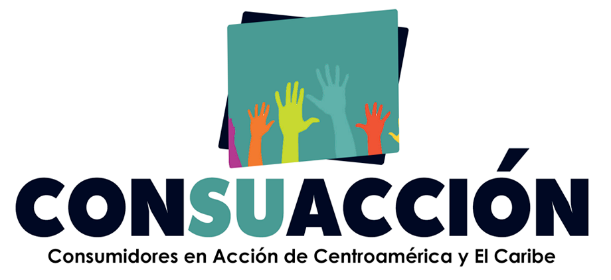 Pobreza, inequidad e institucionalidad amenazan el Derecho Humano a la Alimentación Adecuada en Centro AméricaConsumidores en Acción de Centroamérica y El Caribe, es un espacio integrado por organizaciones de consumidores de la región (Panamá, Costa Rica, Nicaragua, Honduras, El Salvador y Guatemala), que tienen como misión “Aportar a la construcción de un nuevo modelo de consumo sustentable con responsabilidad”.América Central carece de mercados y políticas regionales adecuados para apoyar la agricultura sostenible y los sistemas de consumo de alimentos saludables. Los sistemas alimentarios sostenibles saludables en América Central deben abordar múltiples desafíos, como los impactos negativos del cambio climático, el proceso de transición nutricional y la doble carga de enfermedades nutricionales, la falta de desarrollo rural integrado, las condiciones de inequidad de género, la pobreza estructural persistente, el desempleo juvenil y un aumento del proceso de migración forzada que afecta a países de la región.a. Pobreza y acceso a los alimentos.  La pobreza afecta a unos países más que otros, con respecto al acceso de los alimentos.  Al compararse los salarios mínimos con el costo de las canastas básicas en el sector urbano o comercio y el área rural las diferencias son grandes.  b. Modelo de producción agrícola regional para el mercado exterior. El modelo de producción prioriza monocultivos industriales y está orientado al mercado exterior, pese a que la agricultura familiar en la región representa aproximadamente el 50% del valor total de la producción agrícola, contribuye al 50%  del empleo agrícola y constituye un pilar de sostenibilidad importante en las zonas rurales.  Las mujeres productoras representan 28% de la población rural económicamente activa (PEA) en América Central . c. Impacto del cambio climático. En 2018, 2,2 millones de personas en El Salvador, Guatemala, Honduras y Nicaragua perdieron sus cultivos debido a las lluvias y las sequías . Se estima que la mitad de los 1,9 millones de pequeños productores de granos básicos en América Central se encuentran en el área del Corredor Seco .  d. Sobrepeso y obesidad.   En todos los países, la prevalencia de sobrepeso entre las mujeres supera el 25%. En 2016, Centroamérica registró un total de cerca de 1 millón de niños menores de 5 años afectados por sobrepeso y obesidad . En todos los países de la región, estas dos condiciones son las principales causas de enfermedades crónicas no transmisibles (ECNT), como el incremento de la diabetes y las enfermedades cardiovasculares.F. La migración. La migración en algunos países de la región está conllevando a la desintegración del tejido social de las comunidades, despoblación rural y al abandono de la agricultura campesina y frena dinámicas económicas rurales. De esta forma, CONSUACCIÓN busca establecer un diálogo entre partes interesadas claves para promover políticas públicas que contribuyan a una alimentación saludable a través de la producción agrícola sostenible. La intención es acercar los productos a los consumidores, lo que consideramos contribuirá a la mejora de la calidad de vida.  Por ello, es necesario articular la participación y esfuerzos de organizaciones de producción campesina (especialmente las mujeres campesinas), organizaciones de consumidores, academia y organizaciones regionales de América Central con el objetivo de construir una nueva agenda regional para fortalecer los sistemas alimentarios sostenibles saludables en la región.Por lo anterior, CONSUACCIÓN reconociendo que El Consejo Económico y Social de las Naciones Unidas (1999), en la Observación General (OG número 12), establece “...deberán adoptarse medidas más inmediatas… para garantizar el derecho fundamental de toda persona a estar protegida contra el hambre y la malnutrición. El derecho a una alimentación adecuada es de importancia fundamental para el disfrute de todos los derechos...” considera que debe ponerse énfasis en:Enfrentar las Enfermedades No Transmisibles, que impacten en la disminución del sobrepeso y la obesidad mediante políticas públicas y acciones que permitan disminuir el consumo de las bebidas azucaradas, regular el consumo de productos no alimenticios en los centros escolares, crear un Etiquetado de Advertencia Nutricional de Alimentos y regular la publicidad de alimentos no saludables dirigida a niñas, niños y adolescentes.Adoptar medidas para que los sistemas alimentarios sostenibles saludables sean equitativos e inclusivos, que garanticen la alimentación saludable y el bienestar de la población. Esto supone garantizar la disponibilidad, la diversidad, el acceso, el consumo, la utilización biológica y la estabilidad de los alimentos saludables (promover la producción de alimentos agroecológicos protegiendo la biodiversidad e intensificando el uso de semillas nativas, fomentando las buenas prácticas agrícolas y de comercialización, estableciendo centros de acopio de alimentos saludables, para facilitar el acceso a alimentos nutricionalmente adecuados e inocuos y adoptar Canastas Básicas Alimentarias saludables para garantizar el Derecho Humano a la Alimentación Adecuada y los Derechos Campesinos y de Otras Personas que Trabajan en las Zonas Rurales.  Fortalecer el trabajo de las organizaciones de consumidores como instancias de la sociedad civil capaces de empujar propuestas y cambios ante intereses contrarios a la salud pública de determinados sectores o actores. En tal sentido, solicitamos a la cooperación internacional y solidaria, poner a disposición recursos técnicos y financieros para desarrollar el trabajo de incidencia en la promoción de los sistemas alimentarios sostenibles para la alimentación saludable. ANEXOSPorcentaje de la pobreza en la región centroamericanaFuente: Elaboración propia en base a datos de Encuesta de Hogares de Propósitos Múltiples (EHPM) DIGESTYC 2016 El Salvador.  Reporte de Pobreza y Desigualdad EMNV 2016. INIDE Nicaragua. Encuesta Nacional de Hogares 2016 INEC Costa Rica. Encuesta Nacional de Condiciones de Vida ENCOVI 2014 Guatemala, Principales Resultados. Encuesta Permanente de Hogares de Propósitos Múltiples 2016. INE Honduras y Panorama Social Pobreza – CEPAL-.AñosCosta RicaCosta RicaNicaraguaNicaraguaHondurasHondurasEl SalvadorEl SalvadorGuatemalaGuatemalaAñosPobreza ExtremaPobreza Pobreza ExtremaPobreza Pobreza ExtremaPobreza Pobreza ExtremaPobreza Pobreza ExtremaPobreza 20146,722,48,329,644,668,213.353.720157,221,744,768,78.134.820166,320.56.924.942,565,77.932.723.459.320175.720.0PaísCosto de la Canasta Básica Urbana   Salario Comercio y Servicios% de CoberturaDiferencia entre la CBA y el Salario Comercio/ServiciosPanamáUS$310.06US$767.04247%US$456.98Costa RicaUS$336.55US$608.66181%US$272.11HondurasUS$348.00US$422121%US$74GuatemalaUS$486.27US$39581%-US$91.27El SalvadorUS$200.39US$300150%US$99.61NicaraguaUS$288.21US$23080%-US$58.21PaísCosto de la Básica RuralSalario Agrícola% de CoberturaDiferencia entre la CBA y el Salario AgrícolaPanamá US$282.73US$299.99106%US$17.26‬Costa RicaUS$301.28US$538.19179%US$236.91El SalvadorUS$139.49US$200143%US$60.51GuatemalaUS$486.88US$39581%-US$91.88HondurasUS$348.37US$29284%-US$56.37NicaraguaUS$280.29US$12444%-US$156.29